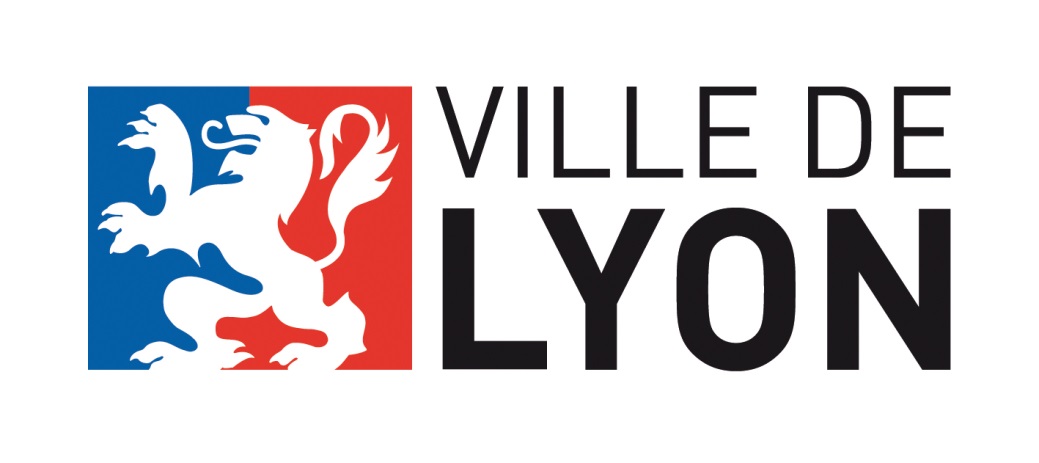 LyonChroniques d’une ville qui changeMagazine édité par la Ville de LyonConsultable sur lyon.fr / appli Ville de LyonMairie de Lyon – 69205 Lyon Cedex04 72 10 30 30Directrice de la publication : Jeanne RebuffatRédacteur en chef : David BessonRédaction : Séverine Rapert-AndrieuCrédit photos : Muriel Chaulet, sauf mention, ShutterstockCréation maquette : PamplemousseImpression : FOTImprimé sur papier recyclé 100 % PEFC.Distribution : MediapostTirage : 304 000 ex.EDITOUne année mouvementée mais fondatrice !Avant de se propulser avec détermination dans l’année 2023, le moment est venu de jeter un regard rétrospectif sur ce que les habitants de la capitale des Gaules ont traversé et accompli en 2022. En dépit des épreuves – crise sanitaire qui s’étire – guerre et incertitudes énergétiques – notre ville a su garder le cap. Lyonnaises et Lyonnais se sont attachés à bâtir une ville plus paisible et harmonieuse. Témoignant de ressources et d’un optimisme épatant.La solidarité, le renforcement de la tranquillité et la protection de la santé sont restés nos boussoles. Fidèle à son humanisme, Lyon s’est engagée pour accueillir et permettre d’héberger d’urgence de nombreuses familles et enfants à la rue.Mais encore, des grands chantiers comme celui de l’Îlot Kennedy et du Chalet du Parc vont démarrer.« La solidarité, le renforcement de la tranquillité et la protection de la santé sont restés nos boussoles. »Sur le plan culturel, nous avons joliment renoué avec notre Biennale d’art contemporain… et avec nos cours d’eau, grâce au tout nouveau Festival entre Rhône et Saône qui a connu un bel engouement populaire. Marqué, entre autres, par une fête de la musique ébouriffante et la réouverture du « Marché Gare », le calendrier festif a repris sont rythme et le spectacle vivant ses droits, preuve que nous avons raison de défendre institutions et professionnels du secteur. Leur talent et leur inventivité véhiculent joie et lien social. Et ce, avec une édition 2022 de la Fête des Lumières qui a vu le retour d’un grand événement populaire et créatif, proposant une programmation éclectique alliant signatures internationales et talents locaux, mais également des projets inclusifs et participatifs plébiscités par le public.Côté sport, quelques grands bonheurs aussi avec les succès européens de l’OL féminin et du LOU Rugby masculin. Le monde amateur, lui, a repris de la vigueur, s’efforçant de distiller non seulement les valeurs éducatives et collectives sur lesquelles il repose, mais intégrant aussi de plus en plus l’inclusion, l’égalité femme-homme, l’éco-responsabilité.Côté éducatif justement, la volonté de faire de Lyon une ville des enfants a gagné en consistance avec l’installation des conseils d’arrondissement des enfants, le déploiement des « Rues des enfants » et la mise en place des nouveaux menus des cantines pour aider le futur à bien grandir.La citoyenneté renforcée, cependant, c’est pour tous les âges. Un budget participatif inédit à Lyon et permettant aux habitants de penser, voter et réaliser leurs projets pour la ville a été lancé en 2022.Lyon a, dans le même temps, été retenue par l’Union Européenne, parmi cent villes volontaires, pour devenir climatiquement neutre dès 2030.Meilleurs vœux et bonne lecture.Grégory Doucet,Maire de LyonMOIS APRÈS MOISZoom sur 2022Solidaires et engagés pour un avenir durable d’un côté, curieux et heureux de retrouver une vie sociale libérée des contraintes sanitaires de l’autre : l’année 2022 des Lyonnaises et des Lyonnais vont bien un retour en images.JanvierNuit solidaireIls étaient au moins 220 à dormir dehors le 20 janvier : le bilan de la première nuit de la solidarité co-organisée par le Centre commercial d’action sociale de la Ville et les associations de soutien aux sans-abris avec l’aide de 400 bénévoles.FévrierSoutenir les UkrainiensLe 24 février a marqué le retour de la guerre en Europe avec l’invasion de l’Ukraine par la Russie. Manifestations de soutien au peuple ukrainien, dons humanitaires massifs s’en sont suivis à Lyon comme ailleurs.Dès le 10 mars, le gymnase Bellecombe (6e) est aménagé par la Ville et la Croix-Rouge pour l’accueil des réfugiés fuyant les combats.
(voir détails en page 15).MarsPremier budget participatif12,5 millions d’euros mis à disposition par la Ville pour financer des projets des habitants : c’est l’idée du budget participatif dont le coup d’envoi a été donné le 14 mars (voir en page 18 pour le bilan°).AvrilL’Europe choisit LyonLe 28 avril, Lyon était retenu par l’Union Européenne parmi les 100 premières villes volontaires pour devenir climatiquement neutre dès 2030.Une ambition partagée par une centaine de partenaires réunis autour de la Ville et par une jeunesse soucieuse de son avenir
(voir détails en page 12).MaiLa Voie est toujours libreLes habitudes de piétonisation sont désormais prises, comme lors de la 5e édition de la Voie est libre, le 21 mai. Comme en septembre et décembre, la Presqu’île et de nombreux cœurs de quartier ont été rendus plus agréables.JuinAccord parfaitQui a dit que l’on se range à 40 ans ?Pour son anniversaire, la Fête de la musique s’est offert une grande « rue de la musique » sur 4 kilomètres réunissant Lyon et Villeurbanne.JuilletA fleur d’eauDu 1er au 3 juillet, 50 000 visiteurs ont renoué avec les cours d’eau lyonnais lors du premier Festival entre Rhône et Saône. Une Mâchecroute truculente, un défilé coloré, des animations inspirantes, des guinguettes conviviales, un spectacle poétique… pour célébrer, découvrir et protéger le fleuve et la rivière.AoûtSe rafraîchir à GerlandLa piscine éphémère du parc de Gerland a séduit des centaines de Lyonnaises et Lyonnais petits et grands.Tout comme sa jumelle du parc de la Tête d’Or, installée pour la 3e année, elle a complété l’offre balnéaire le temps d’un été aux températures élevées.SeptembreMiam !Dès la rentrée des classes, les 27 000 élèves lyonnais qui mangent à la cantine ont découvert les nouveaux menus : Petit bouchon et Jeune pousse.Sans changer les tarifs, la Ville a introduit 50 % de produits bio et 50 % d’aliments d’origine locale (moins de 200 km).Que du bon pour bien grandir !Octobre,Le Marché Gare remet le sonSeptembre 2018, lancement du réaménagement du Marché Gare à La Confluence (2e).Janvier 2019, obtention du label national Scène de Musiques Actuelles (SMAC).Septembre 2022, réouverture, 2 000 visiteurs poussent la porte du « nouveau » Marché Gare.Novembre50 ans gastronomiquesVoilà 50 ans que les Halles de Lyon Paul Bocuse régalent les palais des Lyonnaises et des Lyonnais.Une fête d’anniversaire a célébré ce patrimoine vivant porté par 56 commerçants, toujours heureux de partager le goût des bonnes choses.DécembreBelles de nuitSpectaculaire, joyeuse, poétique, participative, innovante, surprenante…, la Fête des Lumières a de nouveau émerveillé le public. Les 30 œuvres de l’édition 2022 ont attiré plus de 2 millions de personnes. Mention spéciale au Grand mix du studio Inook place des Terreaux qui a fait chanter les œuvres du musée des Beaux-arts (cf. photo). Quant aux lumignons du cœur, 38 000 euros ont été récoltés au profil de la Fondation Armée du salut.Pour la (re)découvrir : fetedeslumieres.lyon.frTRANSFORMER LA VILLEMobilités partagéesDe premières réalisations laissent à voir le visage d’une ville aux mobilités décarbonées. Le premier tronçon des Voies lyonnaises, réalisé entre les ponts de La Guillotière et Galliéni (cf. photo), donne un aperçu de ce réseau de 12 pistes cyclables en site propre prévu pour s’étendre sur 250 km à l’horizon 2026.Les 3 éditions de la Voie est libre (mai, septembre et décembre) ont permis de rendre les cœurs de quartier plus agréables pour le shopping, la promenade… On entrevoit les contours de la future « Presqu’île à vivre » issue des concertations débutées en 2022 pour rendre l’espace aux piétons et aux cyclistes d’ici à 2030.Le passage en Ville 30 en mars dernier a, lui, mis l’accent sur la sécurité. Là où la vitesse moyenne était d’environ 25 km/h auparavant, le passage d’une grande partie de la ville à 30 km/h veut avant tout faire baisser l’accidentologie liée aux successions d’accélérations/freinages de la circulation urbaine (en moyenne 40 % d’accidents graves en moins dans les villes passées en zone 30).Kennedy, îlot modèleL’îlot Kennedy (8e) avance, avec le déploiement des projets retenus : le groupe scolaire Kennedy reconstruit (ci. Visuel), les Ateliers de la danse, lieu de création et de diffusion lié à la Maison de la danse et le complexe sportif et sa piscine couverte. Le tout sera édifié avec des exigences emblématiques en matière de construction écoresponsable et de performance énergétique.60 m€ sont programmés pour l’îlot Kennedy, la plus importante opération urbaine du mandat.Repères13 squares et jardins réaménagés9 vergers urbains créés1 000 arbres plantésGrands projets, nouvelles ambitionsLes grands projets urbains se sont poursuivis en 2022. Mais eux aussi contribuent à changer la ville, par la réorientation de leurs ambitions.A la Part-Dieu (3e), une révolution paysagère va amener plus d’espaces verts (+ 9 600 m² de canapée) et d’espaces publics (+ 15 %). Quant à la seconde phase d’aménagement de La Confluence (2e, cf. photo), elle proposera 60 % de logements abordables, ainsi que 2,8 ha de nouveaux poumons verts.DES ESPACES PUBLICS SURSLa tranquillité, ça se travailleApaiser la fréquentation de l’espace public, assurer la tranquillité des usagers et du voisinage passe, notamment, par une présence accrue de la Police municipale dans les rues. C’est le cas avec orientation de 2 unités de soutien de proximité dont les 28 agents appuient les 9 postes de proximité sur les zones en tension comme La Guillotière, le bas des Pentes, La Presqu’île, La Duchère, Les Etats-Unis. Augmentation d’effectifs, aussi, pour l’Unité cycliste (cf. photo) passée de 8 à 17 agents, et largement mobilisée sur le contrôle des trottinettes électriques.Concerter, réglementer115 établissements de nuit se sont engagés dans la lutte contre le bruit mais aussi contre l’usage des drogues type GHB (utilisées dans les agressions sexuelles) en signant la Charte de la qualité de la vie nocturne avec la Ville. Cette dernière a aussi mené une concertation sur la place des terrasses en ville auprès du public comme des professionnels.Aux côtés d’autres collectivités, Lyon s’est également investie à l’échelon national pour obtenir la possibilité de réglementer l’implantation des « dark stores », ces magasins fonctionnant uniquement sur livraison et sources de nuisances pour les riverains ainsi que de concurrence pour les commerces de proximité.Prévention : la Ville mobiliséePour inhiber les conduites à risque que les jeunes peuvent développer, la prévention est une nécessité, et ce, dans tous les domaines : citoyenneté, rodéos urbains, violences dans les relations amoureuses, délinquance juvénile…À titre d’exemple, 15 policiers municipaux ont été formés pour devenir des intervenants en sécurité routière. Ils interviennent dans les écoles de façon à ce que chaque élève de CM1/CM2 de Lyon suive au moins une formation pendant sa scolarité.Repères768 interpellations réalisées par la Police municipale (au 1er nov.).3 000 jeunes ont participé aux stations de prévention de la Ville.115 établissements ont signé la Charte de la qualité de la vie nocturne.Les bénéfices du TAPAJLe Travail alternatif payé à la journée, ou TAPAJ, consiste à confier de petits travaux (espaces verts, peinture…) à des jeunes de 16 à 25 ans, sans domicile, sans soins et sans emploi.Il permet aux éducateurs de l’association CAARUD de connaître les besoins des participants en matière d’accès aux soins, d’insertion professionnelle… Et aux jeunes de reprendre confiance en eux.- 18 ansConduites dangereuses, à deux sur le même engin et, parfois, des drames : il fallait intervenir. Depuis septembre, la location des trottinettes électriques en libre-service n’est plus possible pour les moins de 18 ans à Lyon, après sollicitations par la Ville des deux opérateurs autorisés, Dott et Tier. Une pièce d’identité est désormais obligatoire pour emprunter ces engins.VERS UNE VILLE PLUS SOBRE100 villes d’Europe sont retenues pour devenir climatiquement neutres en 2030.Lyon en fait partie.La neutralité carbone dès 2030Retenue parmi 100 villes pionnière par l’Europe, Lyon a déjà engagé sa transition pour devenir neutre dans ses émissions de carbone dès 2030.Le 28 avril 2022, Lyon était lauréate du programme « 100 villes climatiquement neutres » de la Commission européenne, aux côtés de Madrid, Barcelone, Amsterdam ou Paris. Un label qui implique que l’ensemble de la cité n’émette plus de carbone dès 2030 ! Pour y parvenir, le remplacement du pétrole et du gaz par des énergies renouvelables, la restauration des milieux naturels et l’usage massif des mobilités douces sont indispensables.Aussi, l’objectif ne pourra être atteint que par la mobilisation de chacun ; déjà une centaine de partenaires de tous secteurs (économie, université, associations, Institutions…) ont rejoint la ville pour bâtir son « climate city contrast* », dont le contenu sera dévoilé en 2023. A chacun de s’inscrire dans ce programme inspirant.25 % du gaz consommé par la Ville est d’origine renouvelable.Déjà dans l’actionSans attendre la labellisation européenne, la Ville avait fait de l’adaptation de Lyon au réchauffement climatique sa priorité. Depuis le 1er janvier 2022, 25 % du gaz consommé dans les bâtiments municipaux est du biogaz d’origine renouvelable ; la conversion vers l’électrique, voire les modes actifs, du parc de véhicules de service est engagée ;  l’augmentation des surfaces de pleine terre est lancée (+ 7000 m² en 2021 – 2022) et la rénovation énergétique des bâtiments est entamée. La Ville va également soutenir financièrement les propriétaires privés pour écorénover les bâtiments construits avant 1946.* « contrat de climat de ville »Sobriété : un plan pour passer l’hiverLa housse des prix de l’énergie n’épargne pas la Ville de Lyon : un surcoût de 25 M€ est attendu pour l’hiver 2022 – 2023. Un plan de 18 mesures a donc été acté dès octobre pour faire baisser de 10 % la consommation énergétique des équipements municipaux en un an.Une ambition forte alors que les perspectives nationales sont de – 10 % sur 2 ans.- 10 % de consommation d’énergie en1 an !Pas de fermeture de service publicA objectif élevé, moyens inédits ! Le plan de 18 mesures présenté en octobre dernier a été élaboré par l’ensemble des groupes politiques du Conseil municipal. A l’unanimité, leurs représentants ont décidé qu’aucune fermeture de service public n’aurait lieu pour faire baisser la facture.Investir pour économiser l’énergieL’amélioration de l’efficacité énergétique de la Ville de Lyon est une priorité pour réduire sa dépendance aux énergies fossiles et protéger le climat. Silo de la bibliothèque de la Part-Dieu (3e, en photo ci-contre), gymnase Pierre-Audry (9e) : quelques exemples de bâtiments de la Ville de Lyon dont la rénovation énergétique a déjà été menée. L’éclairage public par détection des passants ou des véhicules est une autre source d’économies possible.D’ici à 2026, 160 millions d’euros vont être investis pour rénover et adapter le patrimoine de la Ville.Les principales mesures de la Ville de Lyon :18°C dans les équipements publics (sauf dans les écoles, crèches, résidences personnes âgées, bibliothèques).25°C pour l’eau des piscines (26°C pour les scolaires).Eclairage public éteint entre 2h et 4h30 du dimanche au mercredi.Limitation du plan lumièreEclairage du jeudi au samedi de 20h à 22h.Accompagnement des ménages précaires par le Centre communal d’action sociale.Associer des acteurs de la cité. Signature de chartes sobriété avec les commerçants et les structures recevant des subventions municipales pour inciter aux économies d’énergie.VERS UNE VILLE PLUS SOLIDAIREL’emploi au premier planEssentiel à l’insertion et la cohésion sociale, l’emploi fait partie des priorités du mandat.La Ville agit doublement.En soutenant ses partenaires tout d’abord.Ainsi, 12 habitants de la Plaine Santy (8e), sans activité depuis plus d’un an, ont obtenu un contrat à durée indéterminée grâce au dispositif « Territoire zéro chômeur de longue » porté par la Ville, la Métropole de Lyon et l’Etat.Ils proposent de nouveaux services aux habitants : maraîchage, jardinage, friperie, ludothèque, conciergerie…Voilà un an, l’Atelier de l’emploi ouvrait ses portes au Centre commercial Westfield la Part-Dieu (3e). Ouvert à tous sans condition, il informe et conseille sur l’emploi et l’insertion professionnelle. Depuis lors, plus de 1 800 personnes ont été reçues pour un premier entretien. En novembre, sur le même principe, les Mercredis de l’Atelier de l’emploi ont été lancés au Centre commercial Confluence 2e).Ensuite, la Ville agit également en tant qu’employeur. En septembre, elle a lancé une vaste campagne de recrutement dans les métiers des espaces verts, de la petite enfance, de la police municipale, ainsi que dans les établissements d’hébergement pour personnes âgées dépendantes.Lyon, ville refugeDès le début de l’offensive de la Russie contre l’Ukraine, la Ville s’est mobilisée pour accueillir et héberger les réfugiés. 36,7 tonnes de dons ont été récoltées lors d’une collecte organisée par la Mairie.En avril, dans le cadre du réseau ICORN (International Cities of Refuge Network), Lyon a accueilli une avocate indonésienne et une artiste yéménite menacées dans leur pays.En septembre, 70 jeunes migrants sans domicile ont été mis à l’abri au gymnase Dargent (8e) transformé en lieu d’hébergement d’urgence (photo).Cette mesure complète l’action de la Ville engagée dans le dispositif Zéro enfant à la rue.Se loger à moindre coûtPour favoriser l’accession à la propriété dans un contexte de hausses des prix de l’immobilier, la Ville s’est investie dans le Ball réel solidaire porté par la Foncière solidaire du Grand Lyon.Il permet de devenir propriétaire à des prix deux fois moins chers que ceux du marché en achetant seulement les murs, pas le terrain, sous conditions de ressources.Premières opérations lancées dans les 2e, 7e, 8e et 9e arrondissements.Repères- Un 2e café intergénérationnel chez Daddy a ouvert ses portes au sein de la résidence autonomie seniors Rinck (2e).- 400 jeunes en décrochage scolaire au lieu de 200 accueillis dans les nouveaux locaux de l’Ecole de la 2e chance financés à hauteur d’1 M€ par la Ville.- 38 000 €Au profil de la Fondation l’Armée du salut, l’opération Lumignons du cœur lors de la Fête des Lumières va permettre à 785 enfants de partir en vacances.VERS UNE VILLE DES ENFANTS50 % de bio et de local dans les 127 restaurants scolaires de la ville.Aider les enfants à bien grandirConstruire une ville à hauteur d’enfants, c’est donner toute leur place aux plus jeunes, citoyens de demain, et leur offrir les meilleures conditions pour bien grandir. Toutes les actions en ce sens sont inscrites dans le Projet éducatif de Lyon 2021 – 2026. Elaboré avec l’ensemble de la communauté éducative (enseignants, parents, enfants, éducateurs), il partage trois ambitions : une éducation à la transition écologique ; une éducation à la citoyenneté, à l’engagement et émancipatrice ; une éducation co-construite, plus juste, plus solidaire et plus inclusive.Côté transition écologique, depuis la rentrée scolaire 2022, les menus servis à la cantine sont composés à 50 % de produits bio et 50 % d’aliments locaux (moins de 200 km). De plus, deux menus sont désormais proposés : Petit bouchon propose une alternance de menus avec protéines animales ou végétales, Jeune pousse des repas totalement végétariens (viande et poisson sont remplacés par des œufs, du fromage, des protéines végétales).Tranquilliser le chemin des écoliersEn matière de mobilité, le déploiement des « rues des enfants » se poursuit. En 2022, les abords de 12 établissements scolaires et 4 crèches ont été sécurisés, piétonisés et parfois végétalisés. Ce qui porte à 52 écoles et 12 crèches le nombre d’établissements concernés depuis septembre 2020. En juin 2022, lors du premier défi « A l’école, j’y vais à vélo », organisé par la Maison du Vélo Lyon en partenariat avec la Ville, 2 000 enfants ont fait, le chemin à vélo, draisienne ou trottinette.Chez les tout-petits, des espaces extérieurs de crèches ont été végétalisés (certains ont même un poulailler), les repas et siestes dehors testés tandis que l’usage de couches lavables a commencé à se déployer.Jeux de lumièresFêtes des lumières à hauteur d’enfants, 2e édition !Fin 2022, les artistes lyonnais de Theoriz ont invité les enfants à jouer, mais aussi créer avec la lumière dans le parc Blandan autour des thématiques de la faune et de la flore. Un grand terrain de jeux de lumière.Repères- 26Les élèves de 26 écoles ont été concertés sur la future végétalisation de leur cour.- 16Rue des enfants réalisées en 2022.- 6 500La Ville a lancé une campagne de recrutement dans ses crèches pour en porter la capacité à 6 500 places (4 500 actuellement).- Citoyens à part entièreAvec leur écharpe tricolore en bandoulière, les nouveaux conseillers d’arrondissement des enfants ne sont pas peu fiers ! Elus pour un ou deux ans, 200 filles et garçons de CM1 et CM2 des 1er, 3e, 4e, 5e, 7e, 8e et 9e arrondissements peuvent proposer idées et projets pour leur quartier et pour mettre la ville « à hauteur d’enfants ».VERS UNE VILLE DE DIALOGUEChanger la ville avec vousDoté de 12,5 millions d’euros, le premier budget participatif a été lancé en mars ! Les Lyonnaises et les Lyonnais ont eu trois mois pour faire part de leurs idées sur la plateforme oye.participer.lyon.fr.Les objectifs ? Améliorer la ville et la vie de chacun ! 1 427 idées ont été déposes. 217 répondaient aux critères de faisabilité et 110 on été retenues à l’issue du vote des habitants du 7 novembre au 4 décembre.La végétalisation de la place Bellecour a été le projet le plus populaire parmi les 42 000 suffrages recueillis.Parallèlement, la concertation sur des projets majeurs s’est poursuivie. Parmi ceux-ci, l’apaisement de la Presqu’île et de la Rive droit du Rhône. Au programme : fluidifier l’ensemble des déplacements, améliorer le cadre de vie, adapter la ville au réchauffement climatique… Porté par la Métropole et la Ville de Lyon, le projet « Imaginons la Presqu’île de demain » a rassemblé près de 3 000 participants.La Ville de Lyon gère plus de 4 000 terrasses et autres étalages dans la rue…Souhaitant faire évoluer la réglementation en 2023, elle a consulté les habitants, commerçants et les usagers sur la place des terrasses dans l’espace public.Enquête en ligne, marches exploratoires et ateliers participatifs ont permis à chacun d’exprimer son avis.110 projets du Budget participatif seront réalisés en 2023 et 2024.Une maison des projets pour Gabriel-PériEn juillet, la Maison des projets Gabriel-Péri a ouvert au 2 rue Gilbert-Dru (7e). Elle est l’endroit pour tout savoir sur le projet de transformation du secteur Gabriel-Péri aussi un lieu d’échanges voué à recueillir les avis, les idées et donner la parole à toutes et à tous, habitants, associations, commerçants…Jules-Guesde : le public choisit un vergerLa Mairie du 7e a organisé deux réunions de concertation au printemps pour définir, avec les riverains et commerçants, le futur visage de la place Jules-Guesde.Nature luxuriante, parcours ludiques, espaces de jardinage… ont été souhaités par les habitants. Durant l’automne, un verger de 360 m² a donc été créé, le jardin citoyen agrandi et des assises aménagées.Repères- 20Les conseils de quartier lyonnais ont célébré leurs 20 ans.- 1erSuite à la concertation menée en 2021, la place Sathonay a été réaménagée à l’automne 2022.- 8eDepuis juin, la Maison du projet de Lyon 8e informe et recueille l’avis des habitants de Mermoz, Lagnet-Santy, Etats-Unis et Moulin-à-vent sur la transformation de leur quartier.UNE VILLE ÉPANOUISSANTEScènes de jeu2022 a été marquée par une activité intense sur les scènes locales.En octobre, le Marché Gare a rouvert à La Confluence (2e) après 4 ans de travaux, financés à hauteur de 1,9 million d’euros par la Ville, et enchaîne depuis concerts de valeurs sûres et d’artistes en devenir. Deux nouveaux lieux ont également reçu le label « Scène découvertes » décerné par la Ville : la péniche rock Le Sonic (5e) et la compagnie des arts de rue, Le Nid de Poule (1er).Aux côtés des 6 autres labellisés, leur mission est d’accompagner les artistes émergents. Côté salle « patrimoniales », la rénovation de la Salle Rameau (1er) a débuté : chanson française, stand-up, jazz, musique de chambre sont attendus en 2024, avec, en bonus, un tiers-lieu culturel ouvert sur le quartier.Septembre a vu la renaissance du site de l’ancien musée Guimet (6e), occupé de façon temporaire par de spectaculaires œuvres de la Biennale d’art contemporain (photo ci-dessus). Bonne nouvelle : 2023 va voir cette dynamique d’occupation provisoire se poursuivre dans ce lieu si cher à tant de Lyonnais.137 M€ sont programmés (soit le 3e budget de la Ville) d’ici à 2026 pour développer la création et « rendre » la culture au plus grand nombre.Sauvegarder le patrimoineLa façade de la basilique Saint-Bonaventure (2e) sera revêtue d’un échafaudage pour quelques mois encore.Sur cet édifice, il s’agit de l’ultime chantier engagé dans le cadre de la 4e convention Patrimoine (2019 – 2024) entre la Ville de Lyon et l’Etat. Parmi les autres édifices religieux lyonnais d’une valeur patrimoniale concernés, Saint-Irénée (5e). L’ensemble de sa restauration a été achevée fin 2022.Cours d’eau en fête !La première édition du Festival Entre Rhône et Saône s’est déroulée du 1er au 3 juillet. Les Lyonnais et Grand Lyonnais ont été nombreux à cocher ce nouveau rendez-vous festif sur leur calendrier.Animations, ateliers, conférences, guinguettes, balades..., avec pour animal totem la Mâchecroute, le programme a séduit 50 000 personnes.Rendez-vous pour le second opus le 30 juin, les 1 et 2 juillet.Repères- 38 structures ont signé la Charte de coopération culturelle 2023 – 27, à l’initiative de la Ville. Pour que chacun ait accès à la culture.- 450 places pour la future salle de diffusion/création des Ateliers de la danse (8e)- 1 361 associations soutenues par la Ville de Lyon pour un montant de 73 millions d’euros.- 180 événements gratuits ont été organisés dans le cadre de Tout l’monde dehors !Un record !- Le sport, c’est la santé…… En particulier quand on reprend une activité en cas de maladie chronique ou après une affection de longue durée.Depuis mai, 60 personnes ont déjà suivi des séances de gym douce, marche nordique, renforcement musculaire, cardio training au sein de l’Espace sport santé du parc de Gerland (7e).EXPRESSION DES GROUPES POLITIQUESMajoritéLes écologistesLyon, capitale du changementIl y a un an, dans ces mêmes pages, nous vous rappelions déjà comment nous avions, en 500 jours seulement, impulsé un changement de vision dans la ville qui en avait tant besoin. En 2020, c’est vous qui avez exprimé ce besoin de changement en choisissant le projet écologique ! Un grand merci à vous, de nous avoir accordé votre confiance à la Ville et à la Métropole.Un grand merci de la part de l’ensemble des 103 élues et élus écologistes de Lyon, dans les arrondissements et en mairie centrale, qui œuvrent chaque jour appliquer le programme sur lequel vous nous avez élus. Vous nous croisez dans les réunions publiques, sur les marchés, dans les conseils d’école et savez sans nul doute l’énergie, l’implication et l’enthousiasme dont nous faisons preuve pour trouver des solutions aux problématiques du quotidien comme aux enjeux de long terme.Dans notre programme de 2020, nous posions une question qui se voulait ambition. « Comment faire de notre territoire un lieu où l’on vit mieux, en meilleure santé, avec un égal accès aux droits, dans le respect du vivant et de la dignité de chacun et chacune, et s’assurant que nos enfants pourront grandir en paix et s’épanouir ? »Ces objectifs, nous tentons de les atteindre chaque jour depuis.Et l’année 2022 a encore montré notre capacité à agir avec cohérence et détermination, pour vivre différemment, au regard d’une planète qui se dégrade, de ressources que nous ne protégeons plus, d’inégalités croissantes et profondément inacceptables.Parmi les dernières grandes décisions : le maintien du service public en cette période très difficile budgétairement parlant, les rénovations thermiques, 240 emplois créés à terme grâce au dispositif « Territoire zéro chômeur de longue durée ». Des repas servis à la cantine qui sont meilleurs pour la santé des plus jeunes, pour la planète et l’économie locale. Une meilleure régulation des trottinettes et un partage plus équilibré de l’espace public. Des familles sans logement et des jeunes en difficulté mis à l’abri par la Ville. Les rémunérations d’une partie des agents de la Ville, dont les policiers municipaux, augmentées comme cela n’avait pas été fait depuis longtemps. Des efforts redoublés pour lutter contre les violences faites aux femmes avec, par exemple, le déploiement du dispositif Angela.Un autre sujet qui nous tient à cœur, et où nous vous avons retrouvés, nombreux et nombreuses : le Festival entre Rhône et Saône, qui, au-delà d’un temps de rassemblement heureux pour tous et toutes, a permis et permettra de s’interroger sur les richesses de Lyon et en particulier de la ressource en eau, bien commun si précieux.En 2023, nous poursuivons la mise en place de grands chantiers urbains. Nous  nous orientons vers un apaisement de la Presqu’île et la rive droite du Rhône, de rues où les piétons ont besoin de plus d’espace (comme l’avenue des Frères Lumière). Au programme également : la métamorphose du quartier Part-Dieu, qui peut se résumer en une phrase : moins de bureaux, plus de végétaux ! Ces projets se sont appuyés sur des concertations de la population lyonnaise pour répondre au mieux à ses attentes.2023 sera aussi marquée par le début des réalisations concrètes de vos idées pour vous réapproprier votre quartier, l’embellir ou le rendre plus solidaire. Des projets qui deviendront réalités grâce au Budget participatif et des 2 fois 12,25 millions d’euros sur le mandat.Replongeons-nous enfin une dernière fois dans le passé par aborder le présent. Il y a 1 an, toujours dans les pages de ce journal, nos opposants de droite utilisaient des termes peu constructifs à notre égard et relevant d’un vocabulaire caricatural et usé pour décrire notre action : « majorité écolo-socio-extrême gauche », « dogmatisme », « utopie »… Cette posture est semblable à celle qu’ils choisissent trop souvent en Conseil municipal, et qui n’a, nous le regrettons, que peu évolué en 2022. Nous regrettons les petites phrases caricaturales, la mauvaise fois, les propos mensongers.Sans sous-estimer la nécessité d’existence médiatique de chaque groupe politique, nous aimerions avoir des débats de meilleure qualité, à la hauteur des enjeux auxquels est confrontée Lyon, et ce dans l’intérêt général. Nous précisons que cette attitude relève davantage de la posture personnelle que d’un groupe politique en particulier : nous saluons le travail plus constructif de certaines élues d’opposition (car il s’agit majoritairement de femmes), qui permettent de clarifier voire parfois d’améliorer les décisions, d’acter des désaccords ou d’identifier des points de convergence.Pour finir, en 2023 comme en 2022, nous serons là pour vous tous et toutes. Et comme en 2022, nous poursuivons la mise en œuvre de notre programme et notre ambition d’inscrire Lyon dans une véritable transformation écologique, d’en faire la capitale des possibles : démocratique, respectueuse de l’environnement et juste socialement !Gautier Chapuis et Philomène Récamier, co-président du groupe Les Ecologistes. lesecologistes@mairie-lyon.Lyon en communNous avançonsAprès la crise sanitaire, une crise économique nous touche depuis près d’un an. Nous nous sommes, là encore, adapté-e-s mais pas au détriment de notre action pour les lyonnais-e-s. Nous avons maintenu notre cap : construire une ville à vivre, solidaire et inclusive.La conjoncture nous prouve combien cela est important.Nous avons renforcé notre service public et le rôle des mairies d’arrondissement, premiers échelons de proximité pour répondre au plus aux besoins des habitant-e-s.Notre action en faveur de la solidarité et de l’inclusion s’est traduite de multiples manières : maintien du prix des repas scolaires, démarches d’aller-vers les exclu-e-s des dispositifs de droit commun, mise à l’abri de personnes en grande fragilité (enfants à rue, femmes victimes de violence), création de la Maison de la diversité pour seniors LGBTQI+…Nous avons accentué nos efforts en matière de santé publique, avec l’instauration de la Zone à Faibles Emissions. La limitation de l’usage de la voiture est nécessaire pour lutter contre la pollution de l’air.Pour y parvenir, les transports publics doivent être renforcés et gratuits.Autant d’enjeux de justice sociale que nous continuerons à défendre.Les élu-e-s Lyon en Commun
LYEC@mairie-lyon.fr
lyonencommun-elus.frSocialiste, la gauche sociale et écologiquePour une transition écologique sociale et solidaireDepuis 2020, nous agissons pour une écologie au service de toutes et tous. La transition écologique doit être sociale et solidaire. Elle ne peut se faire que de manière inclusive et associée à une politique sociale ambitieuse.C’est le sens de la création d’un baromètre du non-recours aux droits, qui permet aux plus précaires d’accéder à leurs droits fondamentaux avec la mise en place dès 2023 d’un bouclier social municipal.La transition écologique passe aussi par l’école. Depuis plus de deux ans, nous menons une action de grande ampleur pour l’éducation, avec la construction de nouveaux équipements, la végétalisation des cours d’école, mais aussi en promouvant une alimentation saine et équilibrée dans les cantines, toujours à un prix accessible malgré l’inflation.Cette transition est l’affaire de toutes et tous, mais ne peut se faire que si chacun peut répondre à ses besoins. Elle ne doit pas être source de fractures et doit servir une meilleure qualité de vie. C’est dans ce sens que nous agissons depuis plus de deux ans.Les inégalités se mesurent, les discriminations se combattent.Sandrine Runel,
présidente du groupeOppositionDroite, centre et indépendantsUne politique de divisionDepuis sa création et c’est d’ailleurs ce qui y a présidé, Lyon est un carrefour, carrefour pour les femmes et les hommes, mais aussi pour les biens.Tout un chacun peut le constater en flânant dans la ville et en voyant sur notre patrimoine les influences d’autres contrées apportées par voyageurs et marchands.Après trois années de gestion de notre ville par cette majorité NUPES écolo-socialo-extrême gauche, malgré les grands discours, nous sommes inquiets, car nous voyons que notre ville se recroqueville sur elle-même à travers des politiques d’exclusions.Cœur économique, Lyon voit nombre de travailleurs affluer tous les jours sur son territoire dont près de 130 000 en voiture non pas par plaisir, mais parce que l’offre de transport en commun ne répond pas à leurs obligations. Les restrictions mises peu à peu en place vont avoir pour effet de bannir ces personnes de la ville avec des conséquences pour notre tissu économique.C’est la même logique qui s’applique avec la volonté de suppression de la 2e vignette de stationnement résident. Quelques 2 200 foyers sont concernés, principalement des familles qui, à force de contraintes toujours plus fortes, vont finir par choisir de s’installer ailleurs. Rappelons qu’en trois ans, les écoles publiques lyonnaises ont déjà perdu 3 000 enfants alors que l’impact de la baisse des naissances n’est pas encore à l’œuvre.Décidément, nous ne comprenons pas cette politique de stigmatisation de telle ou telle catégorie de population qui a pour résultat d’opposer les uns aux autres. Pour nous, le rôle du maire et de sa majorité est de rassembler et non pas de diviser.Droite, Centre et IndépendantsPierre Olivier, président,
et les élus du groupe1 rue de la République 69001 LyonTél. 04 78 30 87 38
groupedci@mairie-lyon.frProgressistes et républicainsLa transition écologique sera sociale ou ne sera pas.Depuis son élection, la majorité n’a eu de cesse de déployer des politiques de décroissante et de verdissement sans tenir compte de leur impact social envers les classes moyennes et populaires, envers celles et ceux qui les subissent plus qu’ils n’en bénéficient.C’est le triste constat de ce bilan de mi-mandat.Or, une politique qui ne tient pas compte des problématiques, des difficultés de chacun et impose des diktats est une politique coercitive qui ne peut que provoquer de grandes souffrances.La transition écologique doit être partagée par tous, bâtie avec tous et son effort réparti selon les capacités de chacun pour être acceptable. Elle doit tenir compte du réel et, avec pragmatisme, proposer des alternatives avant d’interdire et accompagner ceux qui seront, sinon, laissés au bord de la route.Depuis deux ans et demi, nous voyons les interdictions, très peu de propositions et aucune implication des habitants lorsqu’il s’agit de prendre de grandes décisions.Georges Képénékian, Béatrice Gaillout, David Kimelfeld, Laura Ferrari
progressistes.republicains@gmail.comPour Lyon2022 : année du “courage, fuyons” pour la majorité NUPESCette année fut encore riche en polémiques liées aux nombreux défis municipaux : déplacements, logements, sécurité, précarité, végétalisation. Face à ces enjeux touchant le quotidien des Lyonnais, la majorité NUPES doit faire des choix. Force est pourtant de constater qu’elle se limite aux fuites en avant et aux contradictions.Concernant les mobilités, les transports à forte capacité d’embarquement devraient être développés pour décongestionner notre agglomération, repenser l’usage de la voiture et améliorer le déplacement piéton comme cycliste. Bilan de la NUPES sur ce sujet : aucun nouveau projet de métro sur le mandat, une perte de temps et d’argent considérable sur le téléphérique mort-né ou le tramway express à l’utilité douteuse. Côté « nature en ville », où une majorité écologiste devrait briller par sa détermination, la reconquête du végétal sur le minéral n’avance que dans la communication de l’exécutif et non sur le terrain. Face à la crise du logement, la majorité martèle des objectifs de production illusoires tout en faisant l’économie d’une véritable stratégie.Et que dire de sa gouvernance et de ses relations avec les autres acteurs ? Refus de prendre des distances avec la NEF, soupçonnée de financer des dérives sectaires, querelle futile avec le ministre de l’intérieur échouant à cacher le dogmatisme sur la vidéoprotection… 2022 est donc bien l’année du « courage, fuyons » pour l’exécutif NUPES à Lyon.Yann Cuoherat
et les élus du groupe Pour LyonLes temps forts de 20234 nouvelles écoles en septembre
Confluence (2e), Ginkgo et Duvivier-Cronstadt (7e), Nérard (9e),20 nouvelles cours naturePour végétaliser et rafraîchir les écoles et les crèches de la ville.80 interventions dans les espaces verts
dont 12 Rues des enfants et 9 vergers (hiver 2023 – 2024)La Coupe du monde de rugbyLe XV de France, les All Blacks, l’Italie joueront à Lyon en septembre et octobre !Festival entre Rhône et SaôneUne 2e édition pour découvrir, célébrer et protéger nous cours d’eau le 30 juin, les 1er et 2 juillet.Budget participatif : premiers projets
La phase de réalisation débute après le vote du public